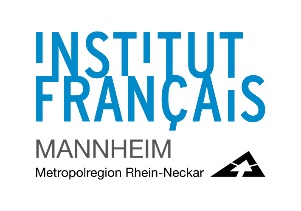 AnmeldungNachname		(erforderlich)Vorname		(erforderlich)Straße/Hausnummer		PLZ/Ort		(erforderlich)Telefon		(erforderlich)Mobil		(erforderlich)E-Mail		(erforderlich)Ich melde mich verbindlich zu nachfolgendem/n Kurs/en an und werde die Gebühr innerhalb einer Woche überweisen.Kurs-Nr.			Kurstitel		(erforderlich)			(erforderlich)Kontodaten	Sparkasse Rhein-Neckar-Nord	IBAN: DE24 6705 0505 0039 5656 76    BIC: MANSDE66XXX	Bitte überweisen Sie die Kursgebühr innerhalb einer Woche nach der Anmeldung.Datum		Unterschrift	Der/die Kursteilnehmer/in erklärt sich mit der elektronischen Speicherung seiner/ihrer Daten einverstanden. Die Daten werden ausschließlich zur Erfüllung des Vertragszwecks verwendet, eine Weitergabe an Dritte ist ausgeschlossen. Die Teilnahme an den Yogastunden geschieht auf eigene Verantwortung und unter Ausschluss jeglicher Haftung. Für Schäden an Eigentum haftet die Veranstalterin nicht. Mit der Anmeldung erkenne ich die AGB des Institut Français an. 